Introductions and Sign-In17 attendees on the sign-in sheet.Review of ASHRAE Research ProceduresResearch Topic Acceptance Request (RTAR) – developing the idea and justifying the investment, may be co-sponsored by additional TC’s to improve acceptanceWorkstatement (WS)  – detailed scope, usually based on an RTARTechnical Research Project (TRP) – for bidding by contractorsUnsolicited Research Proposal (URP) – submitted as a workstatement, not necessarily through a technical committee but is not likely to be approved without support of a TC.Research Chair Breakfast in Chicago59 active RP’s with a value of $11.0M, Since July 2014 5 projects started, 15 new projects approved for bid, No projects on hold due to funding, very few WS in reserveURP’s – best chance of success is to be sponsored by a TC – suggestion is to convert to a workstatementReminder to Project Monitoring Subcommittees to review Section 9.1 in the Research Manual – 2/3 of voting members (with a quorum) needed for approval of RTAR’s, WS’s, and research reports.ASHRAE Research Administration Committee interested to develop efficiencies throughout the process, clarify responsibilities, submit suggestions to Michael Vaughn or Kishor Khankari by March 1st. Strategic PlanMaximize the actual operational energy performance of buildings and facilitiesProgress toward AEDGs and cost-effective NZE buildingsSignificantly reduce the energy consumption for HVAC&R, water heating, and lighting in existing homes – currently no research!Significantly advance our understanding of the impact of IEQ on work performance, health symptoms, and perceived environmental quality in offices, providing a basis for improvements in ASHRAE standards, guidelinesSupport the development of ASHRAE energy standards and reduce effort required to demonstrate compliance.BIM of energy efficient and high-performing buildings - currently none!Support the development of tools, procedures, and methods suitable for designing low-energy buildingsSignificantly increase the understanding of energy efficiency, environmental quality, and the design of buildings in engineering and architectural education – research projects to generate guides and other publicationsCurrent Research Projects of TC 7.6 and related TC’s1608-RP, Development of a Load-Based Method of Test for Light Commercial Unitary HVAC Sponsored by: TC 8.11, Unitary and Room Air Conditioners and Heat Pumps, Co-sponsored by: TC 7.6, Building Energy Performance. Michael Deru from TC 7.6 is on PMSC. Oklahoma State is the contractor, project is moving ahead in initial stages.1702-RP Case Studies to Test Performance Measurement Protocols released for bid during next cycle…expecting bids due approximately May 15th, TC vote on proposals in Altanta.Co-sponsorship: 1633-RP – Data and Interfaces for Advanced Building Maintenance and Operation, KGS Buildings is the contractor, scheduled for completion last summer. Jim Kelsey from TC 7.6 is on PMSC.RP 1651 – Development of Maximum Technically Achievable Energy Targets – Project is undergoing a scope review due to higher complexity ECMs than were expected.Co-sponsorship: 1697-RTAR simultaneous heating and cooling with TC 7.5…RTAR currently in revision, no action.Co-sponsorship: TC 7.9 RTAR in development for commissioning portion of DASH, look for request to support RTAR in Atlanta.Research Proposals Presented to TCRequest for co-sponsorship from Building Energy Quotient Committee for WS: Energy Modeling of Typical Commercial Buildings in Support Commercial Buildings in Support of the ASHRAE Building Energy the ASHRAE Building Energy Quotient Rating ProgramResearch is needed to tighten the gap between CBECS and other energy benchmarking data with simulation models of bEQ facilities to improve confidence in the energy reductions relative to the baselines.
New Research IdeasEUIs – come to Workshop 8 - Wednesday 11:00 a.m. in Adams room on the Sixth FloorO&M / Operating cost data base. City of Orlando has data. Good potential for a project.Research project 1609-RP by TC 7.3 includes use cases, one of which is Standard 105, they might like to have a reviewer from TC 7.6…didn’t get contact information though.AdjournNEXT IN-PERSON MEETING:  Sunday, June 28, 2015, AtlantaAGENDA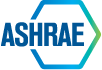 TC 7.6 Research SubcommitteeSunday, January 25, 1:00 pm -2:00 pm (CST)Palmer House Hilton Hotel, Montrose Room, Seventh FloorTC 7.6 – Building Energy Performance